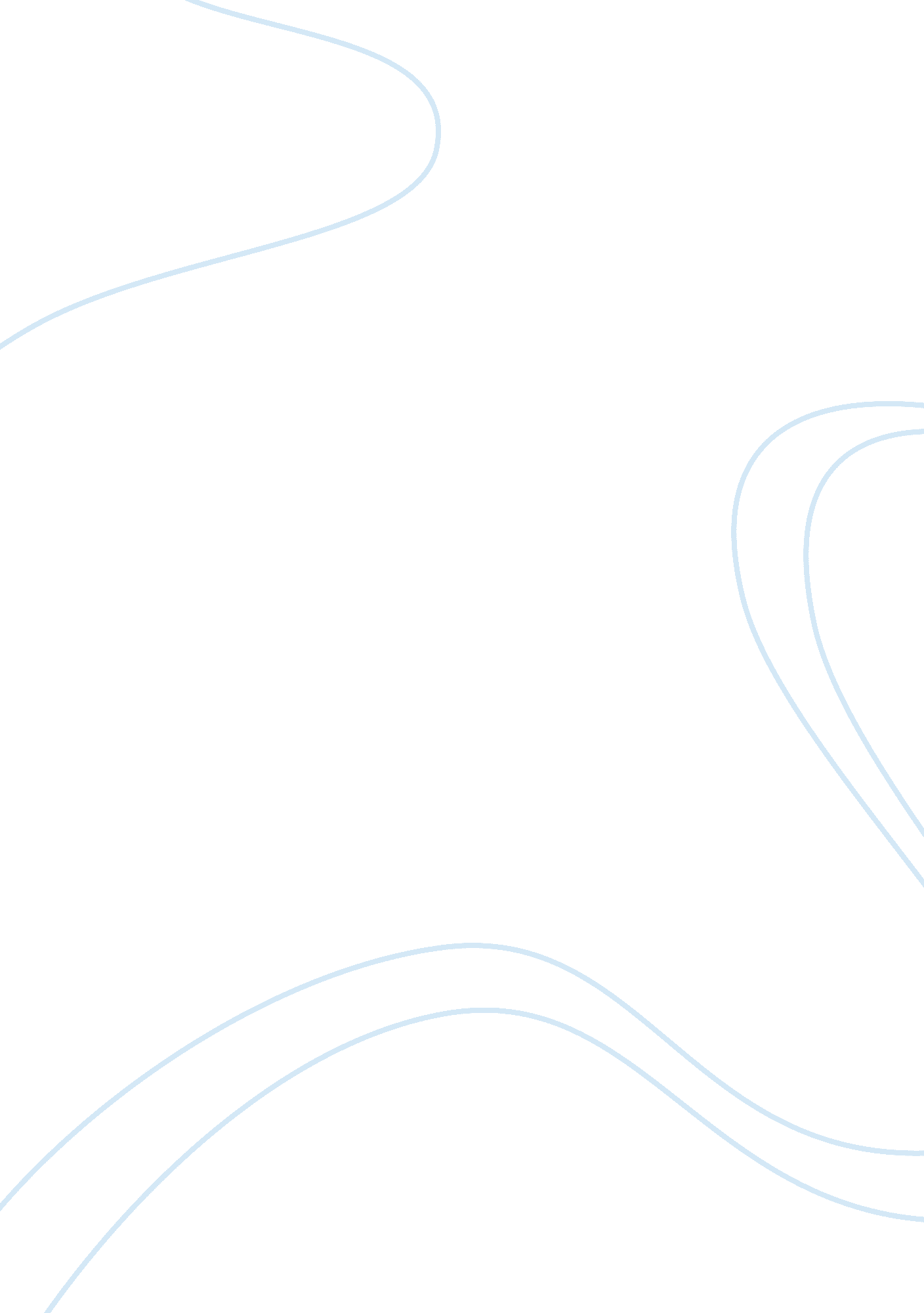 Free essay about political ideologies: a personal accountPolitics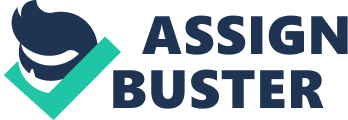 Every individual has a different grasp of the reality he or she lives in. Every person has a different way of interpreting and applying knowledge. Politics is a highly perspective based thought stream and each person’s political ideology has something different from the other. However, political ideologies, like all other aspects in a person’s life are based upon the experiences they have in them. This article is a personal account of the political ideologies acquired through the years and its significance today. 
What needs to be understood that the basic of any perspective is a simple thought. In this case there is a strong belief that justice is more important than equality; that justice can provide people with equal opportunity and resources. Through a proper code of justice each and every person can enjoy the various rights that they demand as human beings. Secondly a person has rights that are bestowed to him by birth, but a person also has duties that he must perform in order to enjoy these rights. This means that a person must be aware of the social responsibilities that they have towards the people, their country, the environment and other living beings. Also a person must be given the full opportunity to exhibit their selves to the world in the most free and fair way. 
Ideologies do not come into existence on their own. They need an external influence to form and develop. The political ideologies discussed above were imbibed through the years from surroundings, through lessons learnt from the perspectives of people around, and from incidents that occurred throughout life. Parents were the greatest influence, who are in fact are the most influential people in everyone’s life. However, living in a country of diversity, many people with their different thoughts and perspectives played a role in forming these political ideologies. People from peer groups also played a role in developing this perspective. However, certain political leaders, like Nelson Mandela, helped shape these ideologies. 
This political ideology becomes a fairly integral part of daily life. Politics in the present is changing rapidly and there are different points of view pouring in from all directions. From Liberals to Republicans, each has a different take on all the social and economic problems the country faces today. Amongst such myriads of opinion, having one’s own political perspective helps one see how administrative decisions will affect one’s personal life as well as the life of the people of the whole nation itself. 
However, these ideologies are not relevant in the political realm alone. Everyday interactions become more meaningful when all of these ideologies are put to practice. In fact, these ideologies may be considered as a form of lifestyle instead of just ways of practising politics. These ideologies help in deciding what should be done to help improve oneself and benefit everyone from an everyday activity. From having a meaningful conversation to completing everyday chores, keeping the above mentioned mind set comes naturally. 
This political ideology is synchronous to the typology test and does inform that there is some part of altruism and utilitarianism in this ideology. In fact, the typology test does indicate an inclination towards providing equal opportunity to all and benefiting everyone in the process. Such ideologies are necessary in a person’s life to help them set their principles in life. 